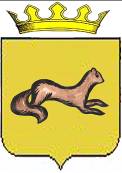 КОНТРОЛЬНО-СЧЕТНЫЙ ОРГАН____ОБОЯНСКОГО РАЙОНА КУРСКОЙ ОБЛАСТИ____306230, Курская обл., г. Обоянь, ул. Шмидта д.6, kso4616@rambler.ruЗАКЛЮЧЕНИЕ №84по результатам финансово-экономической экспертизы проекта постановления Администрации Обоянского района Курской области «О внесении изменений в муниципальную программу муниципального района «Обоянский район» Курской области «Развитие образования в Обоянском районе Курской области»»г. Обоянь                                                                                         22 декабря 2023 г.	Основания для проведения экспертно-аналитического мероприятия: Федеральный Закон от 07 февраля 2011г. № 6-ФЗ «Об общих принципах организации и деятельности контрольно-счетных органов субъектов Российской Федерации и муниципальных образований», Решение Представительного Собрания Обоянского района Курской области от 29 марта 2013 г. № 2/23-II «О создании Контрольно-счетного органа Обоянского района Курской области и об утверждении Положения о Контрольно-счетном органе Обоянского района Курской области», Приказ от 01.11.2023 №21 «О внесении изменений в приказ №68 от 05.12.2022 «Об утверждении плана деятельности Контрольно-счетного органа Обоянского района Курской области на 2023 год», Приказ председателя Контрольно-счетного органа Обоянского района Курской области от 01.12.2023 №24 «О проведении экспертиз проектов нормативно-правовых актов органов местного самоуправления Обоянского района Курской области».	Цель экспертно-аналитического мероприятия: Проведение экспертизы проекта Постановления Администрации Обоянского района Курской области «О внесении изменений в муниципальную программу муниципального района «Обоянский район» Курской области «Развитие образования в Обоянском районе Курской области»».	Предмет экспертно-аналитического мероприятия: Проект Постановления Администрации Обоянского района Курской области «О внесении изменений в муниципальную программу муниципального района «Обоянский район» Курской области «Развитие образования в Обоянском районе Курской области»».Срок проведения: с 20.12.2023 года по 22.12.2023 года. Исполнители экспертно-аналитического мероприятия: Председатель Контрольно-счетного органа Обоянского района Курской области – Шеверев Сергей Николаевич.Ведущий инспектор Контрольно-счетного органа Обоянского района Курской области - Климова Любовь Вячеславовна.Общие сведения об объекте экспертизы:Проект постановления Администрации Обоянского района Курской области «О внесении изменений в муниципальную программу муниципального района «Обоянский район» Курской области «Развитие образования в Обоянском районе Курской области»», направлен в Контрольно-счетный орган Обоянского района Курской области ответственным исполнителем – Управлением образования Администрации Обоянского района Курской области 20.12.2023 (сопроводительное письмо №1151 от 20.12.2023).Проект постановления Администрации Обоянского района Курской области «О внесении изменений в муниципальную программу муниципального района «Обоянский район» Курской области «Развитие образования в Обоянском районе Курской области»», разработан в соответствии со ст.15 Федерального Закона РФ от 06.10.2003 №131-ФЗ «Об общих принципах организации местного самоуправления в Российской Федерации», постановлением Главы Обоянского района от 08.10.2013 № 166 «Об утверждении методических указаний по разработке и реализации муниципальных программ муниципального района «Обоянский район» Курской области на 2014 год и на плановый период 2015 и 2016 годов» (с последующими изменениями и дополнениями), решением Представительного Собрания Обоянского района Курской области от 21.12.2022 №11/91-IV «О бюджете муниципального района «Обоянский район» Курской области на 2023 год и на плановый период 2024 и 2025 годов» (в редакции от 20.12.2023).В ходе проведения экспертизы выявлено:Представленный для экспертизы проект постановления Администрации Обоянского района Курской области предусматривает утверждение изменений в муниципальную программу «Развитие образования в Обоянском районе Курской области»».В соответствии с Решением Представительного Собрания Обоянского района Курской области от 21.12.2022 №11/91-IV «О бюджете муниципального района «Обоянский район» Курской области на 2023 год и на плановый период 2024 и 2025 годов» (в редакции от 20.12.2023), объем бюджетных ассигнований предусмотренных по ЦСР 030 00 00000 «Муниципальная программа «Развитие образования в Обоянском районе Курской области»», составляет 1656484,8 тыс. руб., в том числе:- на 2023 год 591492,3 тыс. руб.;- на 2024 год 544241,4 тыс. руб.;- на 2025 год 520751,1 тыс. руб.Представленный проект предполагает утверждение общей суммы бюджетных ассигнований на реализацию мероприятий программы в размере 1656484,8 тыс. руб., в том числе:- на 2023 год 591492,3 тыс. руб.;- на 2024 год 544241,4 тыс. руб.;- на 2025 год 520751,1 тыс. руб., что соответствует Решению о местном бюджете.Представленная для экспертизы муниципальная программа включает следующие подпрограммы:1. «Управление муниципальной программой и обеспечение условий реализации» муниципальной программы.2. «Развитие дошкольного и общего образования детей в Обоянском районе Курской области» муниципальной программы.3. «Развитие дополнительного образования и системы воспитания детей в Обоянском районе Курской области» муниципальной программы.В соответствии с Решением Представительного Собрания Обоянского района Курской области от 21.12.2022 №11/91-IV «О бюджете муниципального района «Обоянский район» Курской области на 2023 год и на плановый период 2024 и 2025 годов» (в редакции от 20.12.2023), объем бюджетных ассигнований предусмотренных по ЦСР 031 00 00000 «Подпрограмма «Управление муниципальной программой и обеспечение условий реализации» муниципальной программы муниципального района «Обоянский район» Курской области «Развитие образования в Обоянском районе Курской области»», составляет 14535,2 тыс. руб., в том числе:- на 2023 год 4986,2 тыс. руб.;- на 2024 год 4774,5 тыс. руб.; - на 2025 год 4774,5 тыс. руб.Представленный проект предполагает утверждение общей суммы бюджетных ассигнований на реализацию мероприятий подпрограммы в размере 14535,2 тыс. руб., в том числе:- на 2023 год 4986,2 тыс. руб.;- на 2024 год 4774,5 тыс. руб.; - на 2025 год 4774,5 тыс. руб., что соответствует Решению о местном бюджете.В соответствии с Решением Представительного Собрания Обоянского района Курской области от 21.12.2022 №11/91-IV «О бюджете муниципального района «Обоянский район» Курской области на 2023 год и на плановый период 2024 и 2025 годов» (в редакции от 20.12.2023), объем бюджетных ассигнований предусмотренных по ЦСР 032 00 00000 «Подпрограмма «Развитие дошкольного и общего образования детей в Обоянском районе Курской области» муниципальной программы муниципального района «Обоянский район» Курской области «Развитие образования в Обоянском районе Курской области»», составляет 1595894,0 тыс. руб., в том числе:- на 2023 год 566838,9 тыс. руб.;- на 2024 год 526272,7 тыс. руб.; - на 2025 год 502782,4 тыс. руб.Представленный проект предполагает утверждение общей суммы бюджетных ассигнований на реализацию мероприятий подпрограммы в размере 1595894,0 тыс. руб., в том числе:- на 2023 год 566838,9 тыс. руб.;- на 2024 год 526272,7 тыс. руб.; - на 2025 год 502782,4 тыс. руб., что соответствует Решению о местном бюджете.В соответствии с Решением Представительного Собрания Обоянского района Курской области от 21.12.2022 №11/91-IV «О бюджете муниципального района «Обоянский район» Курской области на 2023 год и на плановый период 2024 и 2025 годов» (в редакции от 20.12.2023), объем бюджетных ассигнований предусмотренных по ЦСР 033 00 00000 «Подпрограмма «Развитие дополнительного образования и системы воспитания детей в Обоянском районе Курской области» муниципальной программы муниципального района «Обоянский район» Курской области «Развитие образования в Обоянском районе Курской области»», составляет 46055,6 тыс. руб., в том числе:- на 2023 год 19667,2 тыс. руб.;- на 2024 год 13194,2 тыс. руб.; - на 2025 год 13194,2 тыс. руб.Представленный проект предполагает утверждение общей суммы бюджетных ассигнований на реализацию мероприятий подпрограммы в размере 46055,6 тыс. руб., в том числе:- на 2023 год 19667,2 тыс. руб.;- на 2024 год 13194,2 тыс. руб.; - на 2025 год 13194,2 тыс. руб., что соответствует Решению о местном бюджете.В тоже время:1. В прилагаемых таблицах приложений отсутствуют суммы «всего» по программе и подпрограммам. 2. В таблицах  приложений №7 к программе «Развитие образования в Обоянском районе Курской области» и подпрограмме «Развитие дошкольного и общего образования детей в Обоянском районе Курской области», сумма всего «1596207,4 тыс. рублей» по подпрограмме «Развитие дошкольного и общего образования детей в Обоянском районе Курской области», что не соответствует предусмотренным бюджетным ассигнованиям в решении о местном бюджете – «1595894,0  тыс. рублей» (566838,9+526272,7+502782,4), отклонение составляет «313,4 тыс. рублей». 3. В таблицах  приложений №5 к подпрограмме «Развитие дошкольного и общего образования детей в Обоянском районе Курской области», сумма всего «1564014,0 тыс. рублей» по подпрограмме «Развитие дошкольного и общего образования детей в Обоянском районе Курской области», что не соответствует предусмотренным бюджетным ассигнованиям в решении о местном бюджете – «1595894,0  тыс. рублей» (566838,9+526272,7+502782,4), отклонение составляет «31880,0 тыс. рублей». 4. В таблицах  приложений №6 к подпрограмме «Развитие дошкольного и общего образования детей в Обоянском районе Курской области»:- сумма всего на 2023-2025 годы составляет «1564014,0 тыс. рублей» по подпрограмме «Развитие дошкольного и общего образования детей в Обоянском районе Курской области» не соответствует предусмотренным бюджетным ассигнованиям в решении о местном бюджете – «1595894,0  тыс. рублей» (566838,9+526272,7+502782,4), отклонение составляет «31880,0 тыс. рублей»;-  сумма итого на 2023 год составляет «537811,8 тыс. рублей» по подпрограмме «Развитие дошкольного и общего образования детей в Обоянском районе Курской области», что  не соответствует предусмотренным бюджетным ассигнованиям в решении о местном бюджете – «566838,9 тыс. рублей», отклонение составляет «29027,1 тыс. рублей»5. В таблицах  приложений №7 к подпрограмме «Развитие дошкольного и общего образования детей в Обоянском районе Курской области», сумма всего «1564014,0 тыс. рублей» по подпрограмме «Развитие дошкольного и общего образования детей в Обоянском районе Курской области», что не соответствует предусмотренным бюджетным ассигнованиям в решении о местном бюджете – «1595894,0  тыс. рублей» (566838,9+526272,7+502782,4), отклонение составляет «31880,0 тыс. рублей». ВыводыКонтрольно-счетный орган Обоянского района Курской области предлагает Администрации Обоянского района Курской области принять проект муниципальной программы, с учетом замечаний, изложенных в настоящем заключении.Председатель Контрольно-счетного органаОбоянского района Курской области                                              С. Н. Шеверев 